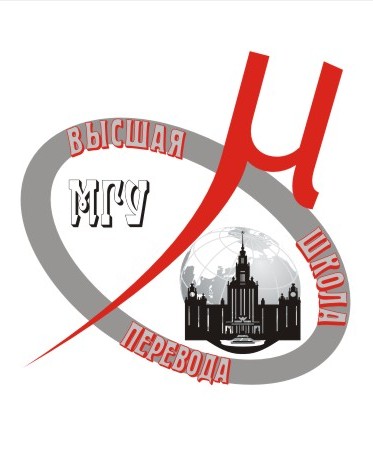 МОСКОВСКИЙ ГОСУДАРСТВЕННЫЙ УНИВЕРСИТЕТ ИМЕНИ М.В. ЛОМОНОСОВАВЫСШАЯ ШКОЛА ПЕРЕВОДА (ФАКУЛЬТЕТ)«УТВЕРЖДАЮ»Директор Высшей школы перевода (факультета) Московского государственного университета имени М.В.Ломоносовапрофессор __________________ Н.К. Гарбовский«____»__________________20___г.Рабочая программа дисциплины Испанский язык в АмерикеСпециальность 035701.65 «Перевод и переводоведение»Форма обучения дистанционнаяМосква2022      I.  Название дисциплины: Испанский язык в Америке.     II.  Шифр дисциплины:      III.  Цели и задачи дисциплины:           А. Цели дисциплины.Целью освоения учебной дисциплины «Испанский язык в Америке" является знакомство с национальными вариантами (термин, введенный академиком Г.В.Степановым, разработавшим теорию языковой вариативности) испанского языка в странах Центральной и Южной Америки. (Также предполагается осветить растущее значение испанского языка в США - второй страны мира по числу испаноговорящих). Определяются факторы, дифференцирующие испанский язык на разобщенных территориях и показано стирание территориальной вариативности и усиление социальной стратификации латиноамериканской речи. Вводится понятие языковых состояний и описываются их типы (диалект, национальный язык, вариант национального языка); и языковых ситуаций - отношений между ними. Показан характер взаимодействия внешней функциональной системы языка с внутренней его структурой. Материалом по современному описанию национальных различий внутренней структуры территориальных вариантов испанского служит Nueva gramática 2009, созданная 22 Национальными Академиями языка Испании и Латинской Америки и представленная на пяти тысячах страниц в трех томах, посвященных фонетике, морфологии и синтаксису.Знакомство с национальными вариантами испанского Америки необходимо, т.к. там проживает 90% испаноговорящих.      Б. Задачи дисциплины.Достижение основной цели курса предполагает решение следующих задач:1. Научиться выполнять предпереводческий синтаксический анализ и устный перевод с листа с подготовкой, с испанского языка на русский неадаптированных текстов небольшого объема - основная задача обучения.2. Научиться работать с новыми текстами без опоры на базовые учебные пособия, используя при этом традиционный переводческий инструментарий (словари, грамматики, справочники, интернет и Национальный корпус испанского и русского языков) и извлекать из текстов и заучивать необходимые новые элементы - связанные синтаксические словосочетания и их аналоги на языке перевода - дополнительная задача обучения.3. Освоить работу с основными компьютерными программами, необходимыми для работы переводчика, и основные правила работы в интернете – дополнительная задача обучения.4. Активизировать лексические единицы и грамматические модели базового курса испанского языка, а также применять новые лингвистические знания и знания по теории языка - сопутствующая задача обучения.5. Организовать самостоятельное изучение студентами материалов по курсу и их практическую работу по выполнению заданий и упражнений.6. Осуществлять регулярный контроль за усвоением изученного материала.IV. Место дисциплины.А. Освоение курса предоставляет дополнительные знания и навыки для чтения, понимания и перевода неадаптированной художественной и специальной литературы на испанском языке американского континента, а также понимания на слух американского испанского.          В. Перечень дисциплин, которые должны быть освоены до начала освоения данной дисциплины.Необходимый уровень владения испанским языком B1-B2. Начальный курс Общего перевода 1-2 семестра и 1-2 семестра курса Основы теории иностранного языка.   Г. Общая трудоемкость.Общая трудоемкость дисциплины составляет 26 аудиторных часов и 10 часов на самостоятельную работу (36 часов) в каждом семестре.  Д. Форма аттестации.     Качество освоения программы дисциплины «Испанский язык в Америке» обеспечивается системой текущего, и итогового контроля, направленных на мониторинг предметных знаний и умений, а также на формирование комплекса обозначенных   компетенций. Текущий контроль осуществляется в форме опросов и проверки домашних заданий, итоговая аттестация -  в форме зачета.V. Формы проведения:     А. Для дисциплин:Занятия проводятся в форме лекций (12 часов), семинаров (14 часов) и самостоятельной работы (10 часов).Формами текущего контроля являются:- контроль выполнения устного и письменного перевода неадаптированных художественных и специальных текстов на испанском языке американского континента.VI. Распределение трудоемкости по разделам и темам, а также формам проведения занятий с указанием форм текущего контроля и аттестации:VII. Учебно-методическое и информационное обеспечение дисциплины.А. Основная литература:Б. Дополнительная литература:В. Программное обеспечение и Интернет-ресурсы:1.   Операционная система Windows2.   Комплект программ Microsoft Office3.   Программа OpenOffice.org4.   Программа FineReader 8.0 Professional5.   http://www.elpais.com/ (Электронн. газета El País)6.   http://www.bbc.co.uk/mundo/ (Новости BBC на исп. языке)7.   http://www.un.org/spanish/News/ (Новости ООН на исп. языке)8. http://www.cnnexpansion.com/ (Новости CNN на исп. языке)9. http://es.wikipedia.org/wiki/Portada (Википедия на исп. яз.)10. http://www.sitographics.com/enlaces/dicciona.html (Электронн. энциклопедии и словари)11. http://translation-blog.ru/terminyp/ (Переводческий блог)12. http://translations.web-3.ru/freebooks/books/ (Переводческий портал)13. http://www.google.com/webhp?hl=es (Поисковый браузер Google на исп. языке)14. http://buscon.rae.es/dpdI/ (Словарь сомнительных случаев – Исп. Акад. Наук)15. RAE (Diccionario, Nueva Gramatica, CREA)XII. Материально-техническое обеспечение дисциплины:Занятия проводятся в классе с ПК и с проекционной интерактивной доской.№ п/пНаименование разделов и тем дисциплиныТрудоемкость (в ак. часах) по формам занятийТрудоемкость (в ак. часах) по формам занятийТрудоемкость (в ак. часах) по формам занятийФормы   контроля№ п/пНаименование разделов и тем дисциплиныВсего часовПракт. занятияСамост. РаботаФормы   контроля1Раздел I. Вводная лекция. Цели и задачи курса. Основное условие правильного перевода – понимание оригинального текста. Формальный метод Московской лингвистической школы как теоретическая основа анализа текста для перевода. Грамматическое и неграмматическое значение, особый характер выражения этих значений в русском и испанском языках. Словообразование и словоизменение.  Определения понятий, терминов. Методы и приемы лингвистического анализа. Современная синтаксическая теория о форме словосочетаний. Роль ученых МГУ в разработке этих теорий и направлений. Коммуникативный синтаксис.2Тема 1.  Части речи и члены предложения. Грамматические категории, грамматические значения и национальные лингвистические средства их выражения. Форма - значение -функция. Синтаксическая традиция Испанской Академии языка. Синтаксический разбор предложений. Виды синтаксических конструкций, их состав, значения и функции. Сравнение с традицией русского синтаксиса. Общее и различное.642Контроль сформированности навыков (на каждом занятии).Тема 2. Связь морфологии и синтаксиса. Поиск связанных элементов предложения. Аналитический и переводческий прогноз развертывания частотных синтаксических конструкций по одному из элементов.Разные синтаксические функции одних и тех же элементов. (SE). Многообразие элементов для выполнения одинаковых функций. Понятие валентности. Обучение использованию RusNet и корпусные испанские словари конструкций.  Практическое занятие по выделению и переводу связанных словосочетаний.642Контроль сформированности навыков (на каждом занятии).Тема 3. Особенности оформления структуры предложения при переводе на испанский язык.  Взаимодействие грамматики и словаря. Diccionario combinatorio de 2009  y Grammatica descriptive de 2011. Новейшие словари и грамматики испанских и латиноамериканских лингвистов. Приемы их использования при переводе и анализе текстов.642Контроль сформированности навыков (на каждом занятии).Тема 4. Глагольная тенденция испанского языка. Синтаксический анализ испанского предложения. Именная и предложная группы и их состав. Общий обзор.642Контроль сформированности навыков (на каждом занятии).Раздел II.  Синтаксис простого предложения,  сравнение структуры испанского и русского предложения.Тема 5. Сказуемое и его виды. Перевод сказуемого.  Неопределенно-личные, обобщенно- личные и безличные предложения в русском и испанском языках. Сходство и отличие.222Контроль сформированности навыков (на каждом занятии).Тема 6. Формы протекания действия, их грамматическое оформление и перевод. (Aspecto). Лексические и грамматические способы передачи совершенного- несовершенного вида русского глагола на испанском. Perifrasis verbales  и  их перевод на русский язык.222Контроль сформированности навыков (на каждом занятии).Тема 7. Подлежащее и его виды. Именная группа как основная форма подлежащего. Детерминанты. Субъект и способы его выражения в русском и испанском языках.222Контроль сформированности навыков (на каждом занятии).Тема 8. Дополнение и его виды. Предложная группа и ее функции в предложении. Многозначные предлоги и их перевод. Предложные конструкции испанского языка и их перевод предложно-падежными словосочетаниями. Определение позиции предлога для выявления значений.422Контроль сформированности навыков (на каждом занятии).Самостоятельная работа.422Устный  анализ с подготовкой  предложений из художественного или научно-популярного текста из Интернета .Всего часов за семестр:ИТОГО (часов):362610№ п/пАвторНазваниеМесто изданияИздательствоГод издания1Степанов Г.В..Испанский язык в странах Латинской Америки.Москва19632Степанов Г.В.Типология языковых состояний в странах романской речи.МоскваНаука19763Степанов Г.В..К проблеме языкового варьирования: испанский язык Испании и АмерикиМоскваНаука19794Alvar, M., ed..Manual de dialectología hispánica, Vol.,2: El español de América.BarcelonaAriel19965Aleza Izquierdo, M.,eds.La lengua española en America: normas y usos actuales..Valencia, SpainUniversitat de Valencia20106RAE y ASALEEl buen uso del español
.MadridEspasa20137I-Bosque y V-Demonte (Dirs.)Gramática descriptiva de la lengua españolaMadridEspasa19998RAE y ASALE.Diccionario panhispánico de dudasMadridSantillana20059Под ред.Г.В.Степанова.История литератур Латинской Америки. 1-5 томМоскваВысшая школа1985 -10RAE.Libro de estilo de la lengua española según la norma panhispánica.MadridEspasa201811RAE y ASALENueva gramática de la lengua española volumenes I-II-IIIMadridEspasa2009 -201112RAE y ASALELas voces del español- Tiempo y espacio. DVD
MadridEspasa201113RAE y ASALEEl nuevo glosario de términos gramaticales SalamancaUniversidad de Salamanca2019№ п/пАвторНазваниеМесто изданияИздательствоГод издания1Алексеева И.С.Профессиональный тренинг переводчика.Санкт-ПетербургСоюз20082Брандес М.П., Проваторов В.И.Предпереводческий анализ текста.КурскРОСИ19993Волкова Г.И., Дементьев А.В.Испания. Учебный лингвострановедческий словарь-справочник.Москва20064М.В. ВсеволодоваТеория функционально-коммуникативного синтаксиса:
Фрагмент прикладной (педагогической) модели языка: Учебник.МоскваМГУ20005М.В. Всеволодова, Т.А. ЯщенкоПричинно-следственные отношения в современном русском языке. Изд. 2-е.МоскваЛКИ20086Гарбовский Н.К.Теория перевода.МоскваМГУ20047Т.Б. КосареваКак научиться переводить юридические документы?
Учебное пособие.МоскваКнижный дом "ЛИБРОКОМ"20098Курчаткина Н. Н., Супрун А. В.Фразеология испанского языка.Москва19819Нелюбин Л.Л.Толковый переводческий словарь.Москва«Флинта», «Наука»200910По-латыни, между прочим. Словарь латинских выражений.Москва199211Сильчиков. А. Н.Передача информации и переводимость // Система и уровни языка.Москва196912Суперанская А. В.Структура имени собственного.Москва199013Francisco Matte BonGramática comunicativa del español. Tomo I, IIMadridEdelsa2002